จิตอาสาการทำความสะอาด เก็บขยะ ทำลายลูกน้ำยุงลาย สร้างความสัมพันธ์อันดีระหว่างโรงเรียนกับชุมชนณ หมูบ้านคลองมะนาววันที่  25  มกราคม  พ.ศ. 2561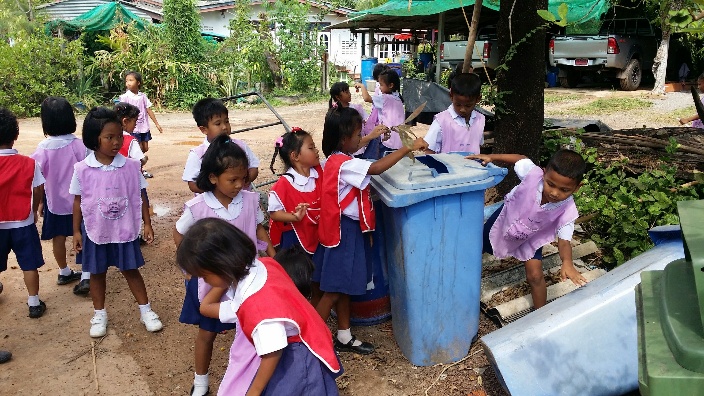 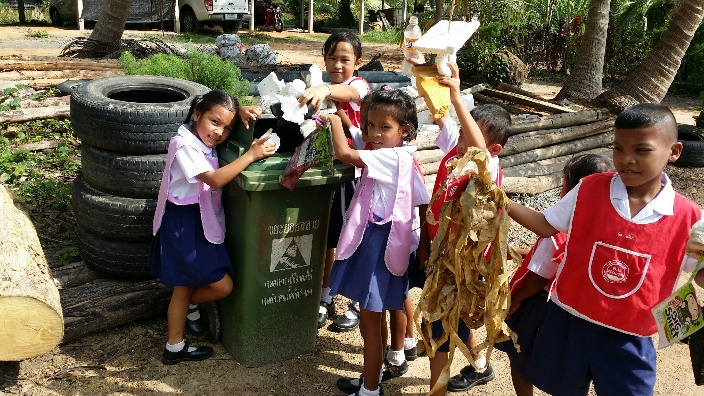 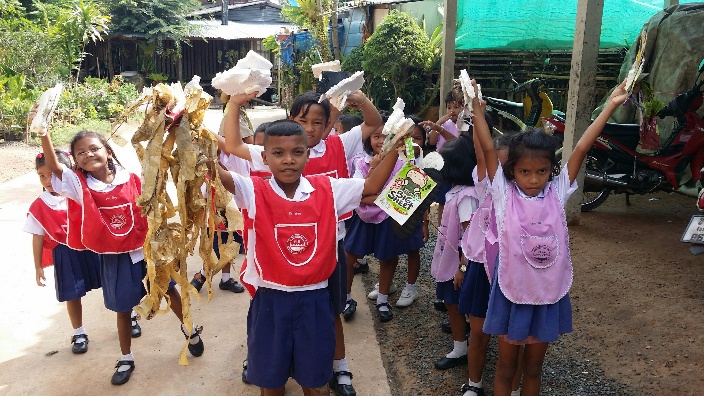 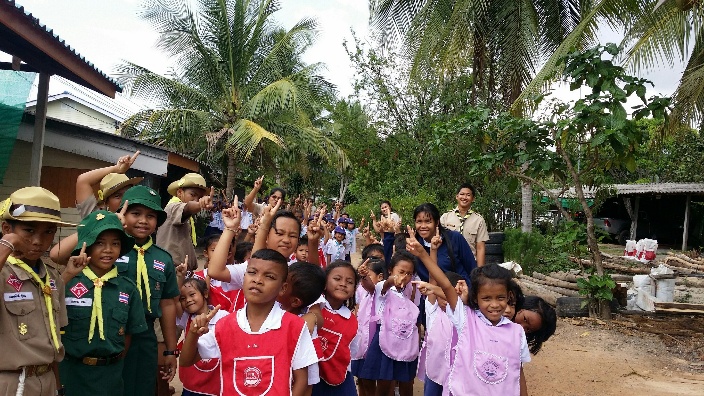 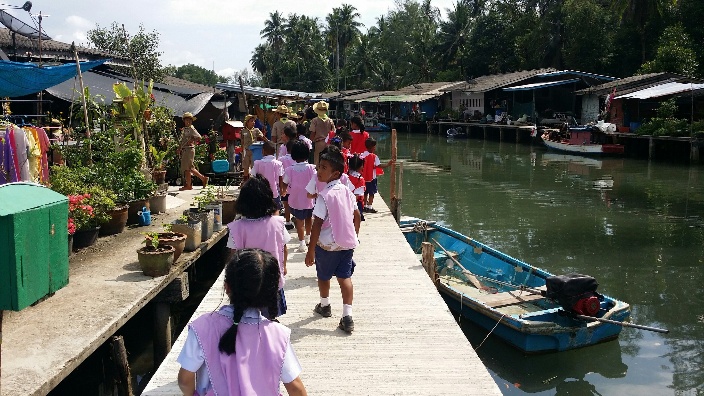 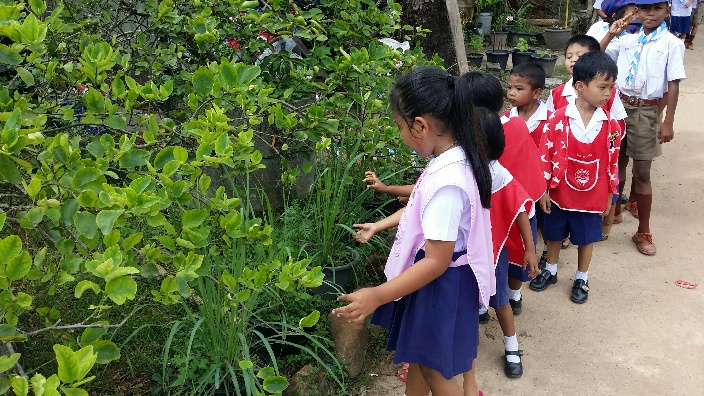 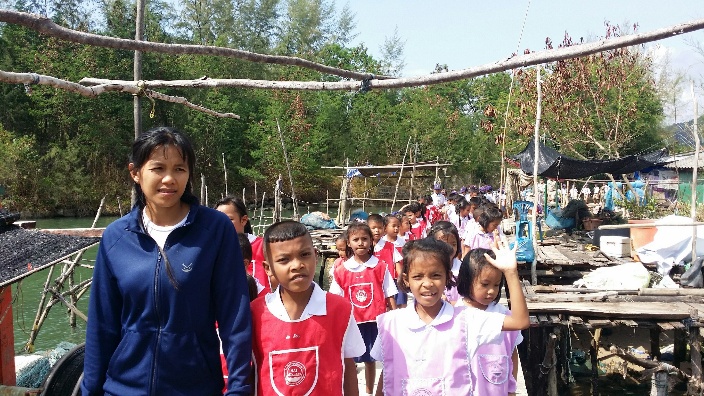 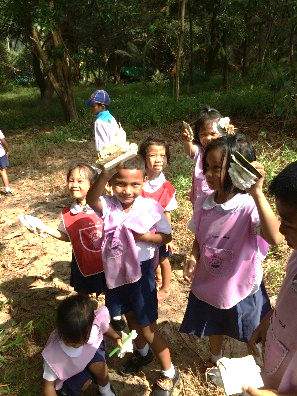 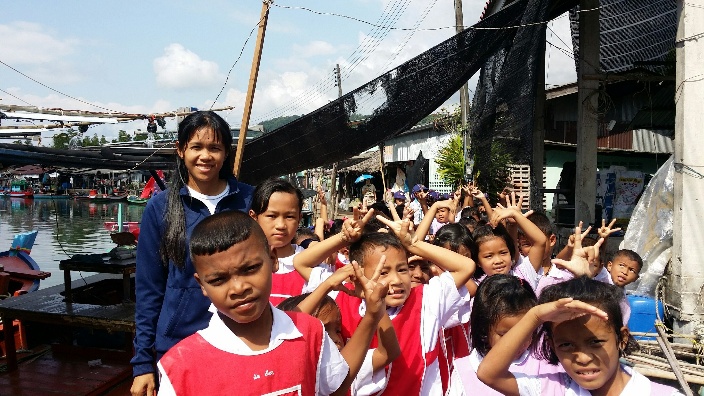 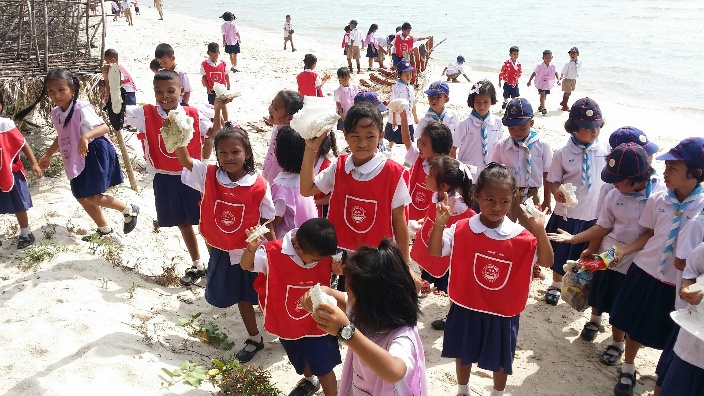 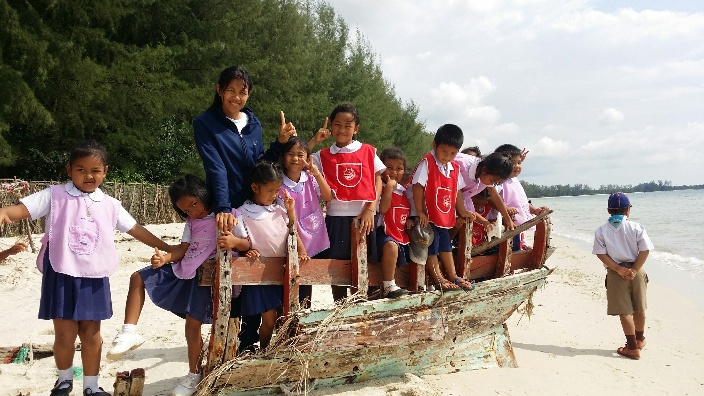 